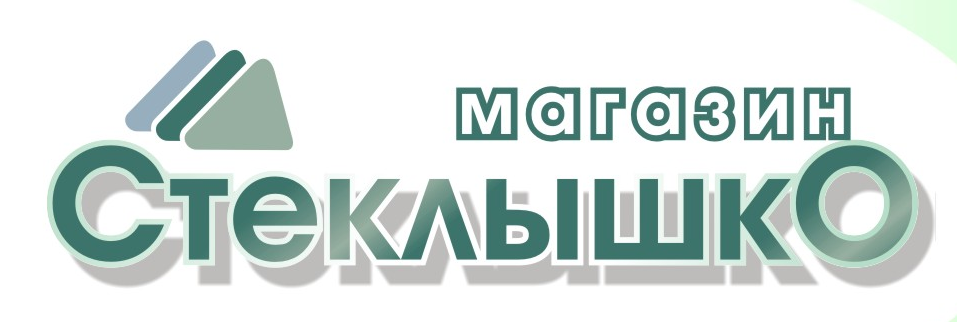 г.Оренбург, ул. Механизаторов 1/1, м-н "Стеклышко" тел: 76-46-70, 76-45-7816.02.2022                                      Сайт: http://steklyshko.su№Внешний вид урныЦветВид урныЦена1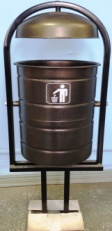  синяяУрна 20л.на стойке ТНП-4903500 руб.2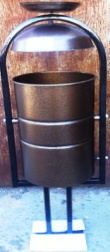 Бордо, темная бронза, зеленая, сераяУрна 20л. Рубин с крышкойпепельницей3400 руб.3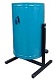 бронза, зеленая, синяяУрна «Уралочка» круглая без крышки2165 руб.4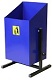 бронза, зеленая, синяяУрна «Уралочка-2» с фиксатором2750 руб.5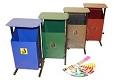 бронза, зеленая, синяяУрна «Уралочка-2» квадратная с крышкой2845 руб.6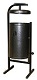 Бронза, синяя, зеленаяУрна на стойке «Космос», с крышкой с пепельницей 2850 руб.7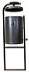 Бронза, синяя, зеленаяУрна «Космос» вкапываемая2850 руб.8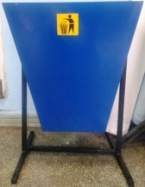 синяяУрна 45л3715 руб.